       Новые  книги издательства Питер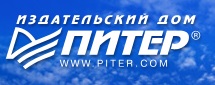 №АвторЗаглавиеДата издания1Ред. Петров А.Н.Стратегический менеджмент20152Цацулин А.Н.Экономический анализ20143Камарджанова Н.А.Бухгалтерский финансовый учет20154Латфуллин Г.А.Теория менеджмента20145Глухов В.В.Управление качеством20156Ред. Попов В.Л.Управление производством и операциями20147Винокуров М.А.Роль государства в корректировке модели экономического роста России20148Маликов О.Б.Складская и транспортная логистика в цепях поставок: Учебное пособие. Стандарт третьего поколения20159Зайцев Г.Н.Управление качеством. Технологические методы управления качеством изделий201410Зарецкий А. Д.Промышленные технологии и инновации: Учебник для вузов. Стандарт третьего поколения201411Балашов А.И.Правоведение201512Щербаков В.В.Автоматизация бизнес-процессов в логистике201613Афанасенко И.Д.Торговое дело: Учебник для вузов. Стандарт третьего поколения (+ электронное приложение)201514Рой О.М.Основы государственного и муниципального управления: Учебное пособие. 5-е изд. Стандарт третьего поколения.201515Андреева К.Лидогенерация.  Маркетинг, который продает201516Бычкова С.М.Бухгалтерский учет и анализ201517Мередит Д. Р., Мантел, мл. С. Д.Управление проектами. 8-е изд.201418Барановская Н.И.Формирование стоимости и определение эффективности инвестиций в комплексную жилую застройку с участием иностранного капитала201519Смирнов А.В.Уголовный процесс201520Новоселова Н.Оперативное управление в розничной торговле201621Исаев Б.А.Геополитика201622Беликова Т.Учет и отчетность индивидуального предпринимателя201623Беликова Т.Бухгалтерский учет и отчетность от нуля до баланса201624Сысоева С.Мерчандайзинг. Курс управления ассортиментом в рознице201525ПЕРМИНОВ С.М.Управление компанией на рынке В2В201526Мэнкью Н.Экономикс201527Степанов А.Н.Информатика. Базовый курс201528Миропольский Д.Ю.Основы теоретической экономики201429Хейзер Дж.Операционный менеджмент201530Дафт Р.Менеджмент2015